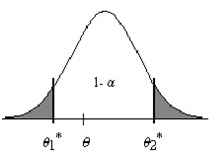 Figura 1: Representación gráfica de un Intervalo de ConfianzaLa figura 1 representa gráficamente un intervalo de confianza y la función de densidad de una Normal.Para ello el eje de abscisas muestra los valores  ,  y  de forma que el área a la izquierda de  y a la derecha de  valga α/2 y por lo tanto el área entre   y  vale 1- α. Ya que el área bajo la función de densidad vale 1. (Integral entre -∞ y +∞ de la función de densidad vale 1 (). P[θ*1 ≤ θ ≤ θ*2] = 1 - α, para algún α > 0, entonces se puede decir que θ*1  y θ*2 determinan un intervalo que tiene la probabilidad 1 - α de contener al parámetro poblacional θdonde1 - α: Recibe el nombre de coeficiente de confianza o nivel de confianza. Es la probabilidad de que el intervalo de confianza contenga el verdadero valor del parámetro poblacional θα: Es un valor comprendido entre 0 y 1, 0 < α < 1, (usualmente próximo a 0), que indica el riesgo de que el intervalo de confianza no contenga el valor del parámetro poblacional a estimar, θ. Por lo que α recibe el nombre de riesgo del error del intervalo, nivel del error del intervalo o nivel de significación del intervalo.θ*1  y θ*2: Son los valores que delimitan el intervalo de confianza y reciben el nombre de límite superior y límite inferior del intervalo, respectivamente. La diferencia entre el límite superior y el límite inferior de un intervalo,  θ*2 – θ*1 se conoce como amplitud del intervalo.